I will attend in-person ____ OR virtually ____ (please check one)Name:  	Agency/Title:  	Address:  	City/State/Zip:  	Daytime Telephone: (             )	Email:  	FIRST ANNUAL ARTISTS CONFERENCE 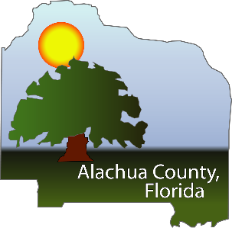 REGISTRATION FORM“Where Nature and Cultural Meet”Friday, January 21, 20228:30 am – 5:00 pmAlachua County Administration Building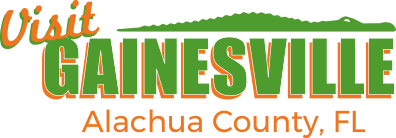 Jack Durrance Auditorium